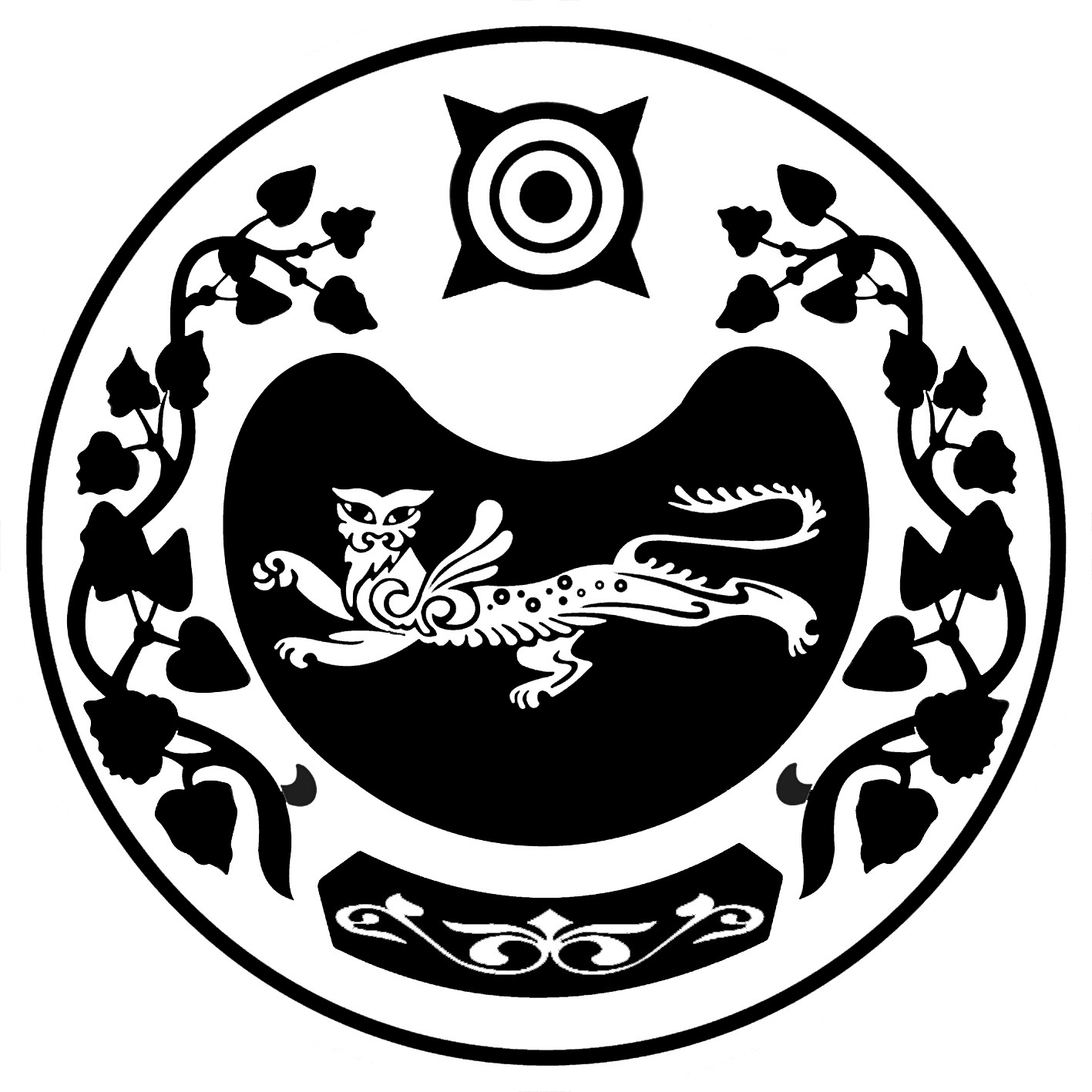  РОССИЯ ФЕДЕРАЦИЯЗЫ	         РОССИЙСКАЯ ФЕДЕРАЦИЯХАКАС РЕСПУБЛИКАЗЫ  	                    РЕСПУБЛИКА ХАКАСИЯАFБАН ПИЛТIРI АЙМАFЫ	                    УСТЬ-АБАКАНСКИЙ РАЙОНРАСЦВЕТ ААЛ ЧÖБIНIН		         АДМИНИСТРАЦИЯУСТАF – ПАСТАА                                        РАСЦВЕТОВСКОГО СЕЛЬСОВЕТА                                          П О С Т А Н О В Л Е Н И Е               от  23.03.2020г.     №141 -пп. РасцветО создании межведомственной комиссии о признании помещения жилым помещением, жилого помещения непригодным для проживания и многоквартирного дома аварийным и подлежащим сносу или реконструкции В соответствии с пунктом 8 части 1 статьи 14 Жилищного кодекса Российской Федерации, постановлением Правительства РФ от 28.01.2006 № 47 «Об утверждении Положения по признанию помещения жилым помещением, жилого помещения непригодным для проживания и многоквартирного дома аварийным и подлежащим сносу или реконструкции, садового дома жилым домом и жилого дома садовым домом», руководствуясь Уставом муниципального образования Расцветовский сельсовет,  Администрация Расцветовского сельсовета ПОСТАНОВЛЯЕТ:1. Создать межведомственную комиссию о признании помещения жилым помещением, жилого помещения непригодным для проживания и многоквартирного дома аварийным и подлежащим сносу или реконструкции.2. Утвердить состав межведомственной комиссии о признании помещения жилым помещением, жилого помещения непригодным для проживания и многоквартирного дома аварийным и подлежащим сносу или реконструкции на территории муниципального образования Расцветовский сельсовет (приложение 1).3. Утвердить Положение о межведомственной комиссии о признания помещения жилым помещением, жилого помещения непригодным для проживания и многоквартирного дома аварийным и подлежащим сносу или реконструкции (приложение 2).4. Разместить настоящее постановление на официальном сайте Администрации Расцветовского сельсовета.5. Контроль за исполнением постановления оставляю за собой.      Глава       Расцветовского сельсовета                                                       А.В.МадисонПриложение 1 к постановлению АдминистрацииРасцветовского сельсовета от   23.03.2020г.  № 141-пСОСТАВмежведомственной комиссии о признании помещения жилым помещением,жилого помещения непригодным для проживания имногоквартирного дома аварийными подлежащим сносу или реконструкцииПриложение 2 к постановлению Администрации Расцветовского сельсовета от    23.03.2020г. № 141-п                                               Положениео межведомственной комиссии о признании помещения жилым помещением,жилого помещения непригодным для проживания имногоквартирного дома аварийными подлежащим сносу или реконструкции1. Общие положения
1.1. Настоящее Положение определяет порядок создания и деятельности межведомственной комиссии по признанию помещения жилым помещением, жилого помещения пригодным (непригодным) для проживания граждан и многоквартирного дома аварийным и подлежащим сносу или реконструкции (далее - межведомственная комиссия).
Межведомственная комиссия осуществляет оценку жилых помещений на территории муниципального образования Расцветовский сельсовет в целях признания их жилыми помещениями, пригодными (непригодными) для проживания граждан, оценку и обследование помещений в целях признания жилых помещений пригодными (непригодными) для проживания граждан, многоквартирного дома аварийным и подлежащим сносу или реконструкции.
1.2. Межведомственная комиссия в своей деятельности руководствуется Жилищным кодексом Российской Федерации, иными федеральными законами, Положением о признании помещения жилым помещением, жилого помещения непригодным для проживания и многоквартирного дома аварийным и подлежащим сносу или реконструкции, утвержденным Постановлением Правительства Российской Федерации от 28.01.2006 N 47 (далее - Положение N 47), а также действующими строительными, санитарно-гигиеническими, экологическими, другими нормами и правилами, нормативными требованиями по эксплуатации жилищного фонда, нормативными правовыми актами Республики Хакасия, в том числе настоящим Положением.2. Порядок организации деятельности межведомственной комиссии
2.1. Межведомственная комиссия создается Администрацией Расцветовского сельсовета в составе председателя межведомственной комиссии, секретаря межведомственной комиссии, а также иных членов межведомственной комиссии.
2.2. Председателем межведомственной комиссии является Глава Расцветовского сельсовета. В отсутствие секретаря межведомственной комиссии на заседании его функции выполняет любой член межведомственной комиссии, уполномоченный председателем межведомственной комиссии на выполнение таких функций.
2.3. Председатель межведомственной комиссии в рамках своих полномочий:
2.3.1. Организует работу межведомственной комиссии;
2.3.2. Созывает и ведет заседания межведомственной комиссии;
2.3.3. Дает поручения членам межведомственной комиссии в пределах ее компетенции.
2.4. Члены межведомственной комиссии участвуют в обсуждении и решении вопросов повестки дня заседания межведомственной комиссии, выполняют поручения председателя межведомственной комиссии.
2.5. Собственник жилого помещения (уполномоченное им лицо), за исключением органов и (или) организаций, указанных в абзацах втором, третьем и шестом пункта 7 Положения N 47, привлекается к работе в межведомственной комиссии с правом совещательного голоса и подлежит уведомлению о времени и месте заседания межведомственной комиссии заказным письмом, нарочно, либо направлением уведомления на электронный адрес за 5 дней до заседания межведомственной комиссии.2.6. Формой работы межведомственной комиссии является заседание. Заседание межведомственной комиссии считается правомочным, если на нем присутствует более половины членов межведомственной комиссии с правом решающего голоса.
2.7. Межведомственная комиссия на заседании принимает решения, указанные в пункте 4.9 раздела 4 настоящего Положения. Решения межведомственной комиссии носят обязательный характер.3. Функции межведомственной комиссии
3.1. Межведомственная комиссия осуществляет следующие функции:
принимает и рассматривает документы, указанные в пункте 4.2 и пункте 4.4 (в случае представления их заявителем) раздела 4 настоящего Положения, подаваемые собственником помещения, правообладателем или гражданином (нанимателем) помещения, а также заключения органов государственного надзора (контроля) по вопросам, отнесенным к их компетенции;
определяет перечень дополнительных документов (заключения (акты) соответствующих органов государственного надзора (контроля), заключение проектно-изыскательской организации по результатам обследования элементов ограждающих и несущих конструкций жилого помещения), необходимых для принятия решения о признании жилого помещения соответствующим (не соответствующим) требованиям, установленным Положением N 47;
составляет заключения в порядке, предусмотренном пунктом 47 Положения N 47, по форме согласно приложению N 4 к Положению N 47;
составляет акт обследования помещения (Приложение №5) (в случае принятия межведомственной комиссией решения о необходимости проведения обследования) и составляет на основании выводов и рекомендаций, указанных в акте, заключение, указанное в абзаце четвертом настоящего пункта. При этом решение межведомственной комиссии в части выявления оснований для признания многоквартирного дома аварийным и подлежащим сносу или реконструкции может основываться только на результатах, изложенных в заключении специализированной организации, проводящей обследование.4. Порядок признания межведомственной комиссией помещения жилым помещением, жилого помещения пригодным (непригодным) для проживания граждан и многоквартирного дома аварийным и подлежащим сносу или реконструкции
4.1. Заявителем рассмотрения на заседании межведомственной комиссии вопросов, указанных в абзаце втором пункта 1.1 раздела 1 настоящего Положения, может быть собственник помещения, федеральный орган исполнительной власти, осуществляющий полномочия собственника в отношении оцениваемого имущества, правообладатель или гражданин (наниматель) помещения, орган государственного надзора (контроля).
4.2. Для рассмотрения вопросов, указанных в пункте 4.1 настоящего раздела, заявитель представляет в межведомственную комиссию:
заявление о признании помещения жилым помещением или жилого помещения непригодным для проживания и (или) многоквартирного дома аварийным и подлежащим сносу или реконструкции (далее - заявление) по форме согласно приложению N 1 к настоящему Положению;
копии правоустанавливающих документов на жилое помещение, право на которое не зарегистрировано в Едином государственном реестре недвижимости;в отношении нежилого помещения для признания его в дальнейшем жилым помещением – проект реконструкции нежилого помещения (пп. «в» п. 45);заключение специализированной организации по результатам обследования элементов ограждающих и несущих конструкций жилого помещения - в случае, если в соответствии с абзацем третьим пункта 44 Положения N 47, представление такого заключения является необходимым для принятия решения о признании жилого помещения соответствующим (не соответствующим) установленным в настоящем Положении требованиям (пп. «д» п. 45);
заключение специализированной организации, проводившей обследование многоквартирного дома, - в случае постановки вопроса о признании многоквартирного дома аварийным и подлежащим сносу или реконструкции;
заявления, письма, жалобы граждан на неудовлетворительные условия проживания - по усмотрению заявителя.
В случае обращения представителя заявителя к заявлению прилагается копия доверенности, подтверждающая полномочия представителя заявителя.
4.3. Заявитель вправе представить заявление и прилагаемые к нему документы на бумажном носителе лично или посредством почтового отправления с уведомлением о вручении либо в форме электронных документов с использованием федеральной государственной информационной системы "Единый портал государственных и муниципальных услуг (функций)", регионального портала государственных и муниципальных услуг или посредством многофункционального центра предоставления государственных и муниципальных услуг.
4.4. Межведомственная комиссия на основании межведомственных запросов с использованием единой системы межведомственного электронного взаимодействия и подключаемых к ней региональных систем межведомственного электронного взаимодействия получает, в том числе в электронной форме:
сведения из Единого государственного реестра недвижимости о правах на жилое помещение;
технический паспорт жилого помещения, а для нежилых помещений - технический план.заключения (акты) соответствующих органов государственного надзора (контроля) в случае, если представление указанных документов в соответствии с абзацем третьим пункта 44 Положения N 47 признано необходимым для принятия решения о признании жилого помещения соответствующим (не соответствующим) требованиям, установленным Положением N 47.
Указанные в настоящем пункте документы (сведения) заявитель вправе представить в межведомственную комиссию по собственной инициативе.
4.5. В случае, если в межведомственную комиссию поступает заключение органа государственного контроля (надзора) по вопросам, относящимся к его компетенции, межведомственная комиссия рассматривает его, после чего предлагает собственнику помещения представить документы, указанные в пункте 4.2 настоящего раздела.
4.6. Заявления и заключения органов государственного контроля (надзора), указанные в пункте 4.5 настоящего раздела, регистрируются секретарем межведомственной комиссии в журнале регистрации заявлений о признании помещения жилым помещением, жилого помещения непригодным для проживания и многоквартирного дома аварийным и подлежащим сносу или реконструкции по форме согласно приложению N 2 к настоящему Положению с присвоением порядкового номера в день их поступления. В получении заявления и прилагаемых к нему документов и получении заключения органа государственного контроля (надзора), указанного в пункте 4.5 настоящего раздела, составляется два экземпляра расписки в получении документов, с указанием их перечня и даты получения по форме согласно приложению N 3 к настоящему Положению. Один экземпляр расписки выдается заявителю, органу государственного контроля (надзора), второй экземпляр - остается у секретаря межведомственной комиссии.
4.7. Секретарь межведомственной комиссии в течение семи рабочих дней со дня регистрации заявления осуществляет следующие действия:
4.7.1. Проверяет документы, представленные заявителем, и соответствие указанных в них сведений требованиям настоящего Положения. После проверки документов, в случае их соответствия указанным требованиям, выносит их на рассмотрение межведомственной комиссии;
4.7.2. Возвращает заявителю представленные документы без рассмотрения на заседании межведомственной комиссии в случае, если:
заявитель не представил предусмотренные в полном объеме документы, указанные в пункте 4.2 настоящего раздела;
в представленных заявителем документах содержится недостоверная информация, если указанные обстоятельства были установлены в пределах срока проверки документов секретарем межведомственной комиссии;
заявитель обратился с заявлением об отказе рассмотрения заявления и прилагаемых к нему документов в пределах срока проверки документов секретарем межведомственной комиссии.
Причины возврата документов должны быть указаны в уведомлении о возврате, направленном заявителю в письменной форме, в срок, не превышающий семи рабочих дней со дня регистрации заявления.
4.8. Межведомственная комиссия рассматривает поступившее заявление или заключение органа государственного контроля (надзора) в течение 30 дней с даты регистрации и принимает решение (в виде заключения), указанное в пункте 4.9 настоящего раздела, либо решение о проведении дополнительного обследования оцениваемого помещения. В ходе работы межведомственная комиссия вправе назначить дополнительные обследования и испытания. Результаты дополнительного обследования и испытаний приобщаются к документам, ранее представленным на рассмотрение межведомственной комиссии. В случае принятия межведомственной комиссией решения о необходимости проведения обследования помещения межведомственная комиссия составляет акт обследования помещения (далее - акт) в трех экземплярах по форме, установленной Положением N 47.
4.9. По результатам работы межведомственная комиссия принимает одно из следующих решений об оценке соответствия помещений и многоквартирных домов требованиям, установленным Положением N 47:
о соответствии помещения требованиям, предъявляемым к жилому помещению, и его пригодности для проживания;
о выявлении оснований для признания помещения подлежащим капитальному ремонту, реконструкции или перепланировке (при необходимости с технико-экономическим обоснованием) с целью приведения утраченных в процессе эксплуатации характеристик жилого помещения в соответствие с требованиями, установленными Положением N 47;
о выявлении оснований для признания помещения непригодным для проживания;
о выявлении оснований для признания многоквартирного дома аварийным и подлежащим реконструкции;
о выявлении оснований для признания многоквартирного дома аварийным и подлежащим сносу;
об отсутствии оснований для признания многоквартирного дома аварийным и подлежащим сносу или реконструкции.
4.10. Решение межведомственной комиссии принимается большинством голосов ее членов и оформляется в виде заключения в трех экземплярах с указанием соответствующих оснований принятия решения по форме, утвержденной Положением N 47(Приложение №4). Если число голосов "за" и "против" при принятии решения равно, решающим является голос председательствующего на заседании межведомственной комиссии. В случае несогласия с принятым решением члены межведомственной комиссии вправе выразить свое особое мнение в письменной форме и приложить его к заключению.4.11. Два экземпляра заключения, указанного в абзаце восьмом пункта 47 настоящего Положения, в 3-дневный срок направляются комиссией в соответствующий федеральный орган исполнительной власти, орган исполнительной власти субъекта Российской Федерации, орган местного самоуправления для последующего принятия решения, предусмотренного абзацем седьмым пункта 7 настоящего Положения, и направления заявителю и (или) в орган государственного жилищного надзора (муниципального жилищного контроля) по месту нахождения соответствующего помещения или многоквартирного дома. 
4.12. Администрация Расцветовского сельсовета в пятидневный срок со дня принятия решения, указанного в пункте 4.10 настоящего раздела, направляет в письменной или электронной форме с использованием информационно-телекоммуникационных сетей общего пользования, в том числе информационно-телекоммуникационной сети "Интернет", включая региональную государственную информационную систему "Портал государственных и муниципальных услуг Республики Хакасия", по одному экземпляру акта и заключения межведомственной комиссии заявителю, а также в случае признания жилого помещения непригодным для проживания и многоквартирного дома аварийным и подлежащим сносу или реконструкции - в орган государственного жилищного надзора (муниципального жилищного контроля) по месту нахождения такого помещения или дома.
В случае признания жилого помещения непригодным для проживания вследствие наличия вредного воздействия факторов среды обитания, представляющих особую опасность для жизни и здоровья человека либо представляющих угрозу разрушения здания по причине его аварийного состояния, или по основаниям, предусмотренным пунктом 36 Положения N 47, решение, предусмотренное пунктом 47 Положения N 47, секретарь межведомственной комиссии направляет заявителю не позднее рабочего дня, следующего за днем оформления решения.
4.14. Заключения межведомственной комиссии могут быть обжалованы заинтересованными лицами в судебном порядке.Приложение N 1
к Положению
о межведомственной комиссии
по признанию помещения жилым помещением,
жилого помещения пригодным (непригодным)
для проживания граждан и многоквартирного
дома аварийным и подлежащим сносу или
реконструкции
                                         В межведомственную комиссию                                  по признанию помещения жилым помещением,                                  жилого помещения пригодным (непригодным)                                  для проживания граждан и многоквартирного                                      дома аварийным и подлежащим сносу                                              или реконструкции ______________________________________
                                  _______________________________________                                                                                           (наименование заявителя, для гражданина ФИО дата рождения)_______________________________________________                                                                                                              (паспорт - серия, номер, дата выдачи)
                                  адрес: __________________________________                                  контактный телефон ______________________
                                 ЗАЯВЛЕНИЕо признании помещения жилым помещением или жилого помещениянепригодным для проживания и (или) многоквартирного домааварийным и подлежащим сносу или реконструкции
В связи с _________________________________________________________________               (указать причины обращения, дать краткую характеристику_________________________________________________________________________                            занимаемого жилья)прошу Вас рассмотреть вопрос о _________________________________________________________________________(соответствии помещения требованиям, предъявляемым к жилому помещению, иего пригодности для проживания; выявлении оснований для признания помещения подлежащим капитальному ремонту, реконструкции или перепланировке;  выявлении оснований для признания помещения непригодным для проживания; выявлении оснований для признания многоквартирного дома аварийным и подлежащим реконструкции; о выявлении оснований для признаниямногоквартирного дома аварийным и подлежащим сносу)
К заявлению прилагаются следующие документы:1) _______________________________________________________________________.             (наименование и номер документа, кем и когда выдан)2) _______________________________________________________________________.             (наименование и номер документа, кем и когда выдан)3) _______________________________________________________________________.             (наименование и номер документа, кем и когда выдан)
__________________________________  _____________  ____________________     должность (в случае подачи                     (подпись)                  ФИОзаявления государственным органом)
ДатаПриложение N 2
к Положению
о межведомственной комиссии
по признанию помещения жилым помещением,
жилого помещения пригодным (непригодным)
для проживания граждан и многоквартирного
дома аварийным и подлежащим сносу или
реконструкции

ЖУРНАЛ РЕГИСТРАЦИИ
 заявлений граждан о признании помещения жилым помещением, жилого помещения пригодным (непригодным) для проживания и многоквартирного дома аварийным и подлежащим сносу или реконструкцииПриложение N 3
к Положению
о межведомственной комиссии
по признанию помещения жилым помещением,
жилого помещения пригодным (непригодным)
для проживания граждан и многоквартирного
дома аварийным и подлежащим сносу или
реконструкции 

РАСПИСКА
 в получении документов
от _________________________________________(наименование (ФИО) заявителя)____________________________________________(адрес)

Документы приняты ___ _____________ г._____________________________  ___________  ___________________________ (наименование должности лица,       (подпись)                          ФИО    принявшего документы)Приложение N 4
к Положению
о межведомственной комиссии
по признанию помещения жилым помещением,
жилого помещения пригодным (непригодным)
для проживания граждан и многоквартирного
дома аварийным и подлежащим сносу или
реконструкции ЗАКЛЮЧЕНИЕоб оценке соответствия помещения (многоквартирного дома) требованиям, установленным в Положении о признании помещения жилым помещением, 
жилого помещения непригодным для проживания, многоквартирного дома 
аварийным и подлежащим сносу или реконструкции(месторасположение помещения, в том числе наименования населенного пункта и улицы, номера дома и квартиры)Межведомственная комиссия, назначенная  (кем назначена, наименование Ф едерального органа , исполнительной власти, органа исполнительной власти субъекта Российской Федерации, органа местного самоуправления, дата, номер решения о созыве комиссии)в составе председателя  (Ф.И.О., занимаемая должность и место работы)и членов комиссии  (Ф.И.О., занимаемая должность и место работы)при участии приглашенных экспертов  (Ф.И.О., занимаемая должность и место работы)и приглашенного собственника помещения или уполномоченного им лица  (Ф.И.О., занимаемая должность и место работы)по результатам рассмотренных документов  (приводится перечень документов)и на основании акта межведомственной комиссии, составленного по результатам обследования,
(приводится заключение, взятое из акта обследования (в случае проведения обследования), или указывается,что на основании решения межведомственной комиссии обследование не проводилось)приняла заключение о  (приводится обоснование принятого межведомственной комиссией заключенияоб оценке соответствия помещения (многоквартирного дома) требованиям, установленнымв Положении о признании помещения жилым помещением, жилого помещения непригодным для проживания	.и многоквартирного дома аварийным и подлежащим сносу или реконструкции)Приложение к заключению:а) перечень рассмотренных документов;б) акт обследования помещения (в случае проведения обследования);в) перечень других материалов, запрошенных межведомственной комиссией;г) особое мнение членов межведомственной комиссии:	.Председатель межведомственной комиссииЧлены межведомственной комиссии:Приложение N 5
к Положению
о межведомственной комиссии
по признанию помещения жилым помещением,
жилого помещения пригодным (непригодным)
для проживания граждан и многоквартирного
дома аварийным и подлежащим сносу или
реконструкцииАКТобследования помещения (многоквартирного дома)(месторасположение помещения (многоквартирного дома), в том числе наименования населенного пункта и улицы, номера дома и квартиры)Межведомственная комиссия, назначенная  (кем назначена, наименование федерального органа 	,исполнительной власти, органа исполнительной власти субъекта Российской Федерации, органа местного самоуправления, дата, номер решения о созыве комиссии)в составе председателя  (Ф.И.О., занимаемая должность и место работы)и членов комиссии  (Ф.И.О., занимаемая должность и место работы)при участии приглашенных экспертов  (Ф.И.О., занимаемая должность и место работы)и приглашенного собственника помещения или уполномоченного им лица  (Ф.И.О., занимаемая должность и место работы)произвела обследование помещения (многоквартирного дома) по заявлению
(реквизиты заявителя: Ф.И.О. и адрес – для физического лица, наименование организации и занимаемая должность – для юридического лица)и составила настоящий акт обследования помещения (многоквартирного дома)
(адрес, принадлежность помещения,	.кадастровый номер, год ввода в эксплуатацию)Краткое описание состояния жилого помещения, несущих строительных конструкций, инженерных систем здания, оборудования и механизмов и прилегающей к зданию территории
	.Сведения о несоответствиях установленным требованиям с указанием фактических значений показателя или описанием конкретного несоответствия  	.Оценка результатов проведенного инструментального контроля и других видов контроля и исследований  (кем проведен контроль (испытание), по каким показателям, какие фактические значения получены)	.Рекомендации межведомственной комиссии и предлагаемые меры, которые необходимо принять для обеспечения безопасности или создания нормальных условий для постоянного проживания  Заключение межведомственной комиссии по результатам обследования помещения
Приложение к акту:а) результаты инструментального контроля;б) результаты лабораторных испытаний;в) результаты исследований;г) заключения экспертов специализированных организаций;д) другие материалы по решению межведомственной комиссии.Председатель межведомственной комиссииЧлены межведомственной комиссии:Мадисон Анна Васильевнас правом решающего голосаГлава Расцветовского сельсовета, председатель межведомственной комиссииМезенкова Евгения Анатольевнас правом решающего голосаспециалист Администрации Расцветовского сельсовета, секретарь межведомственной комиссииГришанина Евгения Александровнас правом решающего голосаэкономист Администрации Расцветовского сельсовета, член межведомственной комиссииКрежевских Галина Александровнас правом решающего голосаведущий бухгалтер-экономист Администрации Расцветовского сельсовета, член межведомственной комиссиипредставитель или должностное лицос правом совещательного голоса по согласованию Управление ЖКХ и строительства Администрации Усть-Абаканского районапредставитель или должностное лицос правом совещательного голоса по согласованиюОтдел архитектуры и градостроительства Управления имущественных отношений Усть-Абаканского районапредставитель или должностное лицос правом совещательного голоса по согласованиюГлавное управление МЧС России по Республике ХакасияПроскуринаВикторияВикторовна с правом совещательного голоса по согласованиюведущий специалист-эксперт отдела надзора по коммунальной гигиене и гигиене труда Управления Роспотребнадзора по РХпредставитель или должностное лицос правом совещательного голоса по согласованиюЕнисейское управление Федеральной службы по экологическому, технологическому и атомному надзору по РХN п/пДата регистрации заявления, заключения органа государственного контроля (надзора)Наименование (фамилия, имя, отчество) заявителяМесто нахождения помещения (многоквартирного дома)Дата рассмотрения на заседании межведомственной комиссииРеквизиты заключения межведомственной комиссииДата уведомления заявителя (органа государственного контроля (надзора)о принятом решении12345681.2....Nп/пНаименование документаКоличество страницПримечание12341.......№(дата)(подпись)(Ф.И.О.)(подпись)(Ф.И.О.)(подпись)(Ф.И.О.)№(дата)(подпись)(Ф.И.О.)(подпись)(Ф.И.О.)(подпись)(Ф.И.О.)(подпись)(Ф.И.О.)(подпись)(Ф.И.О.)